How add students 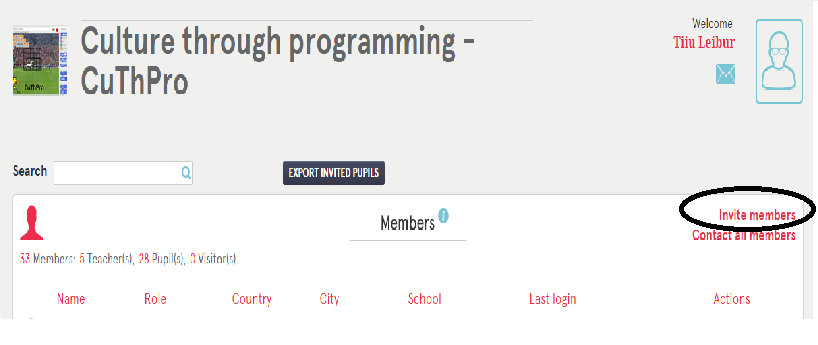 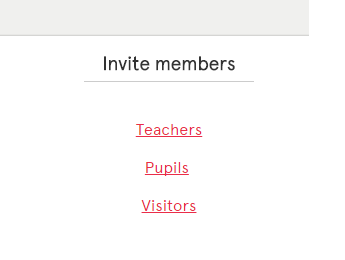 Choose pupilsIf they have an account but you didn’t add password the ….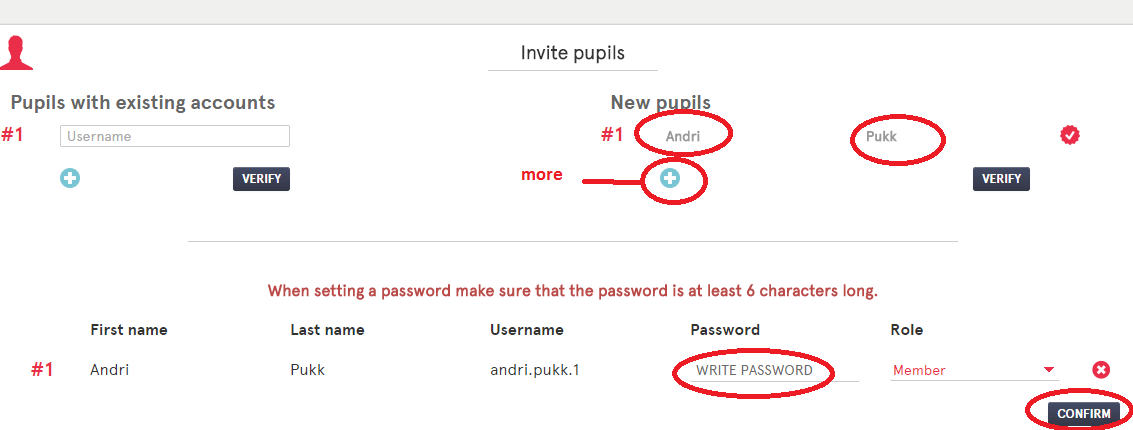 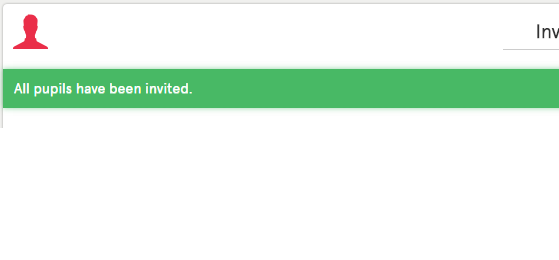 Students  username is   first name.last nameAnd password – your added it